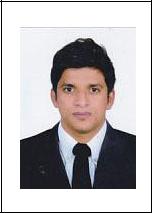 SHAFEEQ Email: shafeeq_386845@2freemail.com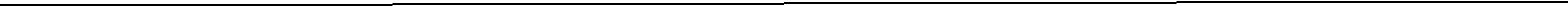 O BJ E C TI VE:To seek a suitable position (Office Assistant, Driver come messenger, Driver come outdoor Salesman, Warehouse Assistant) in a professionally managed company, where I can utilize my ability and skill as a member of the team work for the overall growth of the organization.Ca r eer P r ofile:Ability to learn things fastTakes responsibility, creativeSelf confident with positive mind setHighly trustworthy, discreet and ethicalResourceful in the completion of projects, effective at multi-taskingDriving License : KSAW or kin g Exper ience:Office Attender (1year)Mange and Organize documents and filesCoordinating the maintanance and repair of office equipmentsRespond all calls sincerely and correspondanceMake photocopies of reports and correspondanceDealing with queries or requests from the visitors and employees.Saudi Arabic (3 year)DriverSales manPDF Creator - PDF4Free v3.0	http://www.pdf4free.comE DUC ATI O NAL Q UALI F I C ATI O NSBachelor Degree university of Calicut (Not Completed)H.S.E. (Higher Secondary Education)S.S.L.C (Secondary School Leaving Certificate)Decla r a t ionI here by declare that the information given above is true and correct to the best of my knowledge, I am confident of my ability to work in a team.SHAFEEQ PDF Creator - PDF4Free v3.0	http://www.pdf4free.comP E RSO NAL P RO F I L EP E RSO NAL P RO F I L EDate of Birth: 11-10-1991GenderGender: MaleNationalityNationality: IndianMaritual statusMaritual status: MarriedLanguage knownLanguage known: English, Arabic, Hindi and Malayalam.